News Release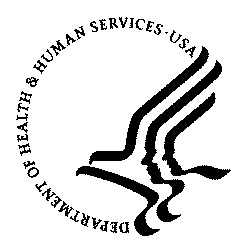 U.S. Department of Health & Human ServicesNews Division			202-690-6343media@hhs.govwww.hhs.gov/newsFOR IMMEDIATE RELEASEWednesday, July 31, 2013New Report Shows Real Benefits of the Affordable Care Act for the People of HawaiiToday, the Obama Administration issued a new report highlighting the benefits of the Affordable Care Act for the people of Hawaii.  Thanks to the health care law, the 92% of Hawaiians who have insurance have more choices and stronger coverage than ever before.   And for the 8% of Hawaiians who don’t have insurance, or Hawaii families and small businesses who buy their coverage but aren’t happy with it, a new day is just around the corner.  “Soon, the Health Insurance Marketplace will provide families and small businesses who currently don’t have insurance, or are looking for a better deal, a new way to find health coverage that fits their needs and their budgets,” said Health and Human Services Secretary Kathleen Sebelius.   Open enrollment in the Marketplace starts Oct 1, with coverage starting as soon as Jan 1, 2014.  But Hawaii families and small business can visit HealthCare.gov right now to find the information they need prepare for open enrollment.The health care law is already providing better options, better value, better health and a stronger Medicare program to the people of Hawaii by:Better OptionsThe Health Insurance MarketplaceBeginning Oct 1, the Health Insurance Marketplace will make it easy for Hawaiians to compare qualified health plans, get answers to questions, find out if they are eligible for lower costs for private insurance or health programs like Medicaid and the Children’s Health Insurance Program (CHIP), and enroll in health coverage.  By the Numbers: Uninsured Hawaiians who are eligible for coverage through the Marketplace.  89,974 (8%) are uninsured and eligible56,202 (62%) have a full-time worker in the family 34,355 (38%) are 18-35 years old27,169 (30%) are White1,569 (2%) are African American9,751 (11%) are Latino/Hispanic30,642 (34%) are Asian American or Pacific Islander54,143 (60%) are male 84,629 (94%) of Hawaii’s uninsured and eligible population may qualify for either tax credits to purchase coverage in the Marketplace or for Medicaid if Hawaii takes advantage of the new opportunity to expand Medicaid coverage under the Affordable Care Act. Hawaii has received $77,255,636 in grants for research, planning, information technology development, and implementation of its Health Insurance Marketplace.  New coverage options for young adultsUnder the health care law, if your plan covers children, you can now add or keep your children on your health insurance policy until they turn 26 years old. Thanks to this provision, over 3 million young people who would otherwise have been uninsured have gained coverage nationwide, including 6,000 young adults in Hawaii. Ending discrimination for pre-existing conditions  As many as 560,494 non-elderly Hawaiians have some type of pre-existing health condition, including 68,664 children.  Today, insurers can no longer deny coverage to children because of a pre-existing condition, like asthma or diabetes, under the health care law. And beginning in 2014, health insurers will no longer be able to charge more or deny coverage to anyone because of a pre-existing condition.  The health care law also established a temporary health insurance program for individuals who were denied health insurance coverage because of a pre-existing condition.  168 Hawaiians with pre-existing conditions have gained coverage through the Pre-Existing Condition Insurance Plan since the program began. Better ValueProviding better value for your premium dollar through the 80/20 Rule Health insurance companies now have to spend at least 80 cents of your premium dollar on health care or improvements to care, or provide you a refund.  This means that 39,589 Hawaii residents with private insurance coverage will benefit from $1,551,371 in refunds from insurance companies this year, for an average refund of $59 per family covered by a policy. Scrutinizing unreasonable premium increases In every State and for the first time under Federal law, insurance companies are required to publicly justify their actions if they want to raise rates by 10 percent or more. Hawaii has received $4,000,000 under the new law to help fight unreasonable premium increases.  Since implementing the law, the fraction of requests for insurance premium increases of 10 percent or more has dropped dramatically, from 75 percent to 14 percent nationally.  To date, the rate review program has helped save Americans an estimated $1 billion.Removing lifetime limits on health benefits The law bans insurance companies from imposing lifetime dollar limits on health benefits – freeing cancer patients and individuals suffering from other chronic diseases from having to worry about going without treatment because of their lifetime limits. Already, 462,000 people in Hawaii, including 173,000 women and 115,000 children, are free from worrying about lifetime limits on coverage. The law also restricts the use of annual limits and bans them completely in 2014.Better HealthCovering preventive services with no deductible or co-pay The health care law requires many insurance plans to provide coverage without cost sharing to enrollees for a variety of preventive health services, such as colonoscopy screening for colon cancer, Pap smears and mammograms for women, well-child visits, and flu shots for all children and adults. In 2011 and 2012, 71 million Americans with private health insurance gained preventive service coverage with no cost-sharing, including 323,000 in Hawaii. And for policies renewing on or after August 1, 2012, women can now get coverage without cost-sharing of even more preventive services they need.  Approximately 47 million women, including 210,665 in Hawaii will now have guaranteed access to additional preventive services without cost-sharing.Increasing support for community health centersThe health care law increases the funding available to community health centers nationwide. In Hawaii, 14 health centers operate 74 sites, providing preventive and primary health care services to 137,266 people.  Health Center grantees in Hawaii have received $36,148,698 under the health care law to support ongoing health center operations and to establish new health center sites, expand services, and/or support major capital improvement projects.  Community Health Centers in all 50 states have also received a total of $150 million in federal grants to help enroll uninsured Americans in the Health Insurance Marketplace, including $1,204,918 awarded to Hawaii health centers.   With these funds, Hawaii health centers expect to hire 21 additional workers, who will assist 21,516 Hawaiians with enrollment into affordable health insurance coverage.  Investing in the primary care workforceAs a result of historic investments through the health care law and the Recovery Act, the numbers of clinicians in the National Health Service Corps are at all-time highs with nearly 10,000 Corps clinicians providing care to more than 10.4 million people who live in rural, urban, and frontier communities.  The National Health Service Corps repays educational loans and provides scholarships to primary care physicians, dentists, nurse practitioners, physician assistants, behavioral health providers, and other primary care providers who practice in areas of the country that have too few health care professionals to serve the people who live there.  As of September 30, 2012, there were 55 Corps clinicians providing primary care services in Hawaii, compared to 22 in 2008.Preventing illness and promoting healthAs of March 2012, Hawaii had received $7,100,000 in grants from the Prevention and Public Health Fund created by the health care law. This new fund was created to support effective policies in Hawaii, its communities, and nationwide so that all Americans can lead longer, more productive lives.A Stronger Medicare ProgramMaking prescription drugs affordable for seniors In Hawaii, people with Medicare saved nearly $26 million on prescription drugs because of the Affordable Care Act.  In 2012 alone, 18,474 individuals in Hawaii saved over $7 million, or an average of $375 per beneficiary.  In 2012, people with Medicare in the “donut hole” received a 50 percent discount on covered brand name drugs and 14 percent discount on generic drugs.  And thanks to the health care law, coverage for both brand name and generic drugs will continue to increase over time until the coverage gap is closed.  Nationally, over 6.6 million people with Medicare have saved over $7 billion on drugs since the law’s enactment.  That’s an average savings of $1,061 per beneficiary.  In addition, the average premium for a basic prescription drug plan in 2014 is projected to remain stable for the fourth year in a row, at an estimated $31 per month.Covering preventive services with no deductible or co-pay With no deductibles or co-pays, cost is no longer a barrier for seniors and people with disabilities who want to stay healthy by detecting and treating health problems early. In 2012 alone, an estimated 34.1 million people benefited from Medicare’s coverage of preventive services with no cost-sharing.  In Hawaii, 75,957 individuals with traditional Medicare used one or more free preventive service in 2012.Protecting Medicare’s solvencyThe health care law extends the life of the Medicare Trust Fund by ten years.  From 2010 to 2012, Medicare spending per beneficiary grew at 1.7 percent annually, substantially more slowly than the per capita rate of growth in the economy.  And the health care law helps stop fraud with tougher screening procedures, stronger penalties, and new technology. Over the last four years, the administration’s fraud enforcement efforts have recovered $14.9 billion from fraudsters.  For every dollar spent on health care-related fraud and abuse activities in the last three years the administration has returned $7.90.To see the report for Hawaii visit: http://www.hhs.gov/healthcare/facts/bystate/statebystate.htmlTo hear stories about how the Affordable Care Act is helping people across the country visit: www.whathasobamacaredoneformelately.tumblr.com